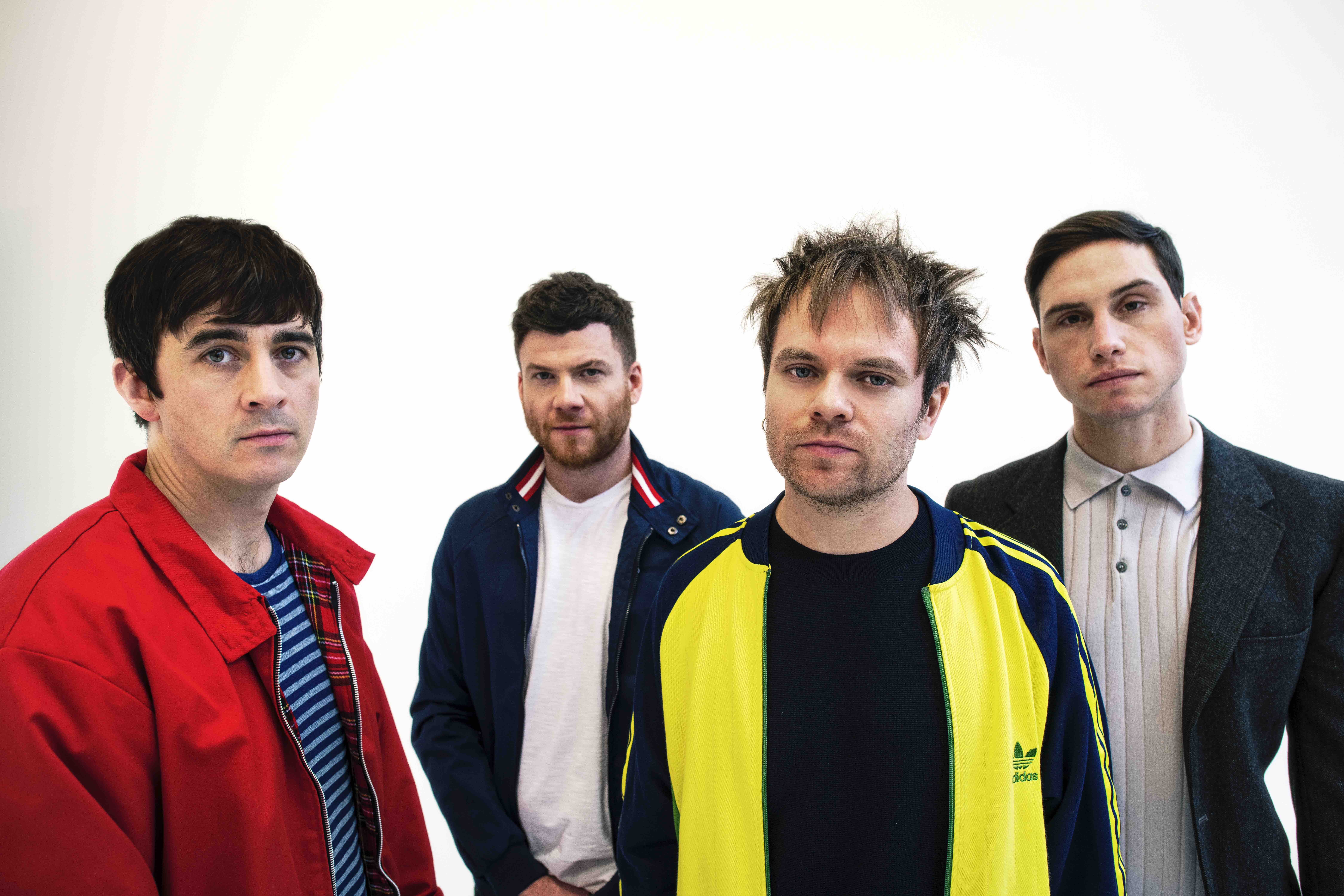 Photo credit: Derek Ridgers (High res)ENTER SHIKARI UNVEIL NEW TRACK ‘THE KING’NEW ALBUM ‘NOTHING IS TRUE & EVERYTHING IS POSSIBLE’ 
RELEASED 17TH APRIL 2020Last night, Enter Shikari unveiled a second track, ‘The King’, from their anticipated album ‘Nothing Is True & Everything Is Possible’ released on 17th April 2020, through So Recordings. ‘The King’ fuses breakbeat tempo verses with brass-fuelled punk roar choruses, passing through an unexpected minimal “pop drop” on a journey towards its (in the parlance of the composer Rou Reynolds) “ghastly breakdown”. Listen https://orcd.co/theking Watch: https://youtu.be/krKSt_4Vs1IFrontman Rou Reynolds said:"The King is about the fervent, rushed desire we as humans often have for revenge. It’s almost a lesson in patience and forgiveness. Not just lyrically, but also because of how much of a struggle this boisterous track was to make. The fiddly detail in the drum production, the weird guitar tones, the five different choruses I went through before finding the right one! We’re glad we stuck with it and tamed this beast and can’t wait to play it live."The release of ‘The King’ follows the video for first single ‘The Dreamer’s Hotel’ and the announcement of additional intimate album launch shows in Moscow and New York both of which sold out in under a minute. The band have announced the UK dates that will go on sale on Wednesday 18th March at 10AM. Full dates below.APRIL 15th - Hamburg, DE - Mojo - SOLD OUT16th - Paris, FR - Le Petit Bain - SOLD OUT18th - Sheffield, UK - Leadmill19th - Glasgow, UK - St Lukes20th - Liverpool, UK - Invisible Wind Factory 22nd - London, UK - Subterania 23rd - Bristol, UK - SWX 27th - Moscow, RUS - 16 Tons - SOLD OUT MAY 12th - New York, USA - Mercury Lounge - SOLD OUTTickets and more information: www.entershikari.com ‘Nothing Is True & Everything Is Possible’ is produced to dazzling effect by renowned frontman and visionary Rou Reynolds, from a band at the peak of their creative output with a unique story, underlining their 13-year succession as a pioneering and uncompromising musical force. This is an album about possibility, the unnerving irony of endless possibility, the band asking themselves what they can achieve as the world questions “what is possible?”. ’Nothing Is True & Everything Is Possible’ is a lucid soundtrack for a new decade, with a poignant social commentary that expertly leads the listener from pure pop to scorching punk-rock fury, through four-to-the-floor beats and beautiful orchestral composition. ’Waltzing Off The Face Of The Earth’ (I. Crescendo) and (II. Plangevole) draws you into the madness of modern life, “you can’t trust your own eyes, and you only hear lies, our future’s been denied and there’s nowhere to hide now that nothing is true and everything is possible.” ‘Elegy For Extinction’ is a classical gem recorded in Prague with the City Of Prague Symphony Orchestra, and arranged by renowned film & television soundtrack composer George Fenton (Gandhi, Blue Planet, Planet Earth, Groundhog Day, My Name Is Joe), and the first single ‘{ The Dreamers Hotel }’  a lavishly produced anthem.The last decade has seen Enter Shikari increase their stature year on year, a rare career story which has taken them to 4 Top 10 albums, millions of streams, huge sell out world tours (most recently in Russia and two American), as well as multiple awards, last year crowned Best British Band by Rocksound, with Best Album from Kerrang! for ‘The Spark’ at 2018’s Awards.
’Nothing Is True & Everything Is Possible’ tracklist:1.The Great Unknown2.Crossing The Rubicon3. { The Dreamers Hotel }4. Waltzing off the Face of the Earth (I. Crescendo)5. modern living…6. apocoholics anonymous (main theme in B minor)7. the pressure’s on8. Reprise 39. T.I.N.A10.Elegy For Extinction11. Marionettes (I. The Discovery of Strings)12. Marionettes (II. The Ascent)13. satellites14. the king15. Waltzing off the Face of the Earth (II. Piangevole)To be amongst the first to hear ’Nothing Is True & Everything Is Possible’ pre order here: https://orcd.co/nothingistrue    Official Website | Facebook | Twitter | Instagram For more information and press enquiries please contact: 

Jenny Entwistle
jenny@chuffmedia.com
020 8281 0989